                                                           2011/2012Seminarska naloga pri predmetu kemija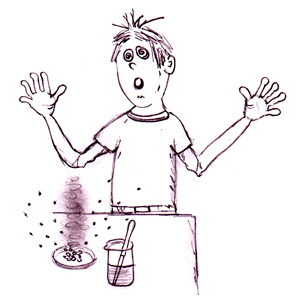 KAZALONASLOVKAZALO	21 KLJUČNE BESEDE	22 UVOD	23. vsebina	33.1 Kaj je? :	33.2 spoznali smo :	34. Razvrščanje kemijskih reakcij	34.1. Po izmenjavi snovi	34.2. Po agregatnem stanju	44.3. Po vrsti prenesenih delcev delcev	4MOJA PRISPEVEK	5ODGOVORI NA NEKAJ VPRAŠANJ:	5VIRI	61 KLJUČNE BESEDEKemijske reakcije, ionske vezi, kovalentne vezi, polarno in nepolarna kovalentna vez2 UVODZa izdelavo seminarske naloge sem se odločil, ker želim dobiti dobro oceno in dobil več znanja o tej temi ter o programu Word. Rad bi se zahvalil vsem tistim ,ki so mi pomagali,še posebej mentorici Martini Ozimek.3. vsebina3.1 Kaj je? :Kemijska reakcija je proces, v katerem pride do trajne spremembe kemijskih in fizikalnih lastnosti snovi. V reakcijo vstopajoče snovi so reaktanti, izstopajoče snovi pa produkti. Kemijske reakcije zapisujemo s kemijskimi enačbami.3.2 spoznali smo :nastanek ionske vezi;nastanek kovalentne vezi (enojne, dvojne in trojne) in s tem zgradbo preprostih molekul;razliko med polarno in nepolarno kovalentno vezjo;razliko med nastankom ionske vezi/ionske spojine (kristala) in kovalentne vezi/molekule;lastnosti ionskih snovi in kovalentnih spojin.4. Razvrščanje kemijskih reakcijKemijske reakcije razvrščamo po več kriterijih, ki se včasih bolj ali manj prekrivajo.4.1. Po izmenjavi snoviSpajanje ali sinteza - iz dveh ali več snovi nastane bolj kompleksen produktN2 + 3H2 → 2NH3Razpad ali analiza - iz ene snovi nastaneta dve ali več novih enostavnejših spojin:(NH4)2Cr2O7 + Δ → Cr2O3 + 4 H2O + N2Enojna zamenjava ali substitucija - enega od elementov v spojini zamenja neki drug, bolj reaktiven element:CuSO4 + Fe → FeSO4 + Cu2Na + 2HCl → 2NaCl + H2Dvojna zamenjava ali metateza - dve snovi si izmenjata ione, tako da nastaneta dve novi snovi. Takšni reakciji sta na primer nevtralizacija in obarjanje:NaCl(aq) + AgNO3(aq) → NaNO3(aq) + AgCl(s) (obarjanje) 4.2. Po agregatnem stanjuReaktanti in produkti so lahko v trdnem (s), tekočem (l) ali plinastem (g) agregatnem stanju ali v raztopini (aq – vodna raztopina).Homogena reakcija – reaktanti in produkti so v enakem agregatnem stanju:2H2(g) + O2(g) → 2H2O(g)NaCl(aq) + HCl(aq) → NaCl(aq) + H2O(l)Heterogena reakcija – reaktanti in produkti so v različnih agregatnih stanjih:NaCl(aq) + AgNO3(aq) → NaNO3(aq) + AgCl↓(s)4.3. Po vrsti prenesenih delcev delcevIonska reakcija - reaktanti in produkti so v ioniziranem stanju.Redoks reakcija – med reakcijo se spremenijo oksidacijska stanja atomov reaktantov. Reakcije pogosto (poenostavljeno) razlagamo s prenosom elektronov med udeleženci kemijske reakcije:2S2O32−(aq) + I2(aq) → S4O62−(aq) + 2I−(aq)V zgornji reakciji se I2 reducira v I-, S2O32- (tiosulfatni anion) pa se oksidira v S4O62-.Poseben primer redoks reakcije je gorenje, v kateri gorljiva snov reagira z oksidantom, običajno s kisikom iz zraka:C10H8+ 12O2 → 10CO2 + 4H2OMed reakcijo se sproščata toplota in svetloba. Izraz gorenje običajno uporabljamo samo za popolno oksidacijo snovi, ne pa za kontrolirano oksidacijo posameznih funkcionalnih skupin, na primer oksidacijo alkoholov v aldehide ali ketone.Poseben primer redoks reakcije je disproporcionacija, na primer disproporcionacija Sn2+ iona:2Sn2+ → Sn0 + Sn4+Protolitske oziroma kislo-bazične reakcije, v katerih se prenašajo vodikovi kationi H+. Tipičen primer takšne reakcije je reakcija med kislino in bazo (nevtralizacija).Kompleksne reakcije, v katerih se atomi ali finkcionalne skupine, tako imenovani ligandi, vežejo na tako imenovani centralni atom:CuSO4 + 4H2O → [Cu(H2O)4]SO4MOJA PRISPEVEKODGOVORI NA NEKAJ VPRAŠANJ:1. Katere snovi v kemijski reakciji so reaktanti?    Snovi, ki nastajajo pri reakciji.    Snovi, ki vstopajo v reakcijo.    Snovi, ki izstopajo iz reakcije.    Vse snovi, ki vstopajo v reakcijo in pri njej nastajajo.2. kako imenujemo besedni ali simbolni zapis kemijske reakcije?    kemijska formula    kemijska spojina    kemijska sprememba    kemijska enačba3. Kaj je značilno za reakcijo gorenja?    Snovi v prisotnosti kisika zgorijo do ogljikovega dioksida in vode.    Snovi v prisotnosti dušika zgorijo do ogljikovega dioksida in vode.    Snovi v prisotnosti kisika zgorijo do vodika in kisika.    Snovi v prisotnosti kisika zgorijo do ogljikovega dioksida in vodika.4. Pri reakciji spajanja iz dveh ali več snovi (elementov) nastane nova spojina.    Da    NeVIRIINTERNET:-http://sl.wikipedia.org/wiki/Kemijska_reakcija (2.januar 2011)-http://www.osbos.si/e-kemija/e-gradivo/4-sklop/index.html (3. januar 2012)-http://www.google.si/imgres?q=kemijske+reakcije&um=1&hl=sl&client=firefox-a&sa=N&rls=org.mozilla:sl:official&biw=1248&bih=760&tbm=isch&tbnid=7ojkSP7Ck_Bm8M:&imgrefurl=http://www.osbos.si/e-kemija/e-gradivo/5-sklop/index.html&docid=oVUDSAUwJGKCTM&imgurl=http://www.osbos.si/e-kemija/e-gradivo/ilustracije/kemjske-reakcije-ali-reaktivnost-kovin.jpg&w=300&h=303&ei=m_YFT9ixKcPhtQbh8eCDDw&zoom=1&iact=hc&vpx=96&(3. januar 2012)